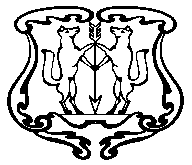 АДМИНИСТРАЦИЯ ГОРОДА ЕНИСЕЙСКАКрасноярского краяРАСПОРЯЖЕНИЕО внесении изменений в распоряжение от 05.05.2017 № 533- р «О создании рабочей группы по подготовке к 400-летию города Енисейска в 2019 году «Енисейск-400» 	В рамках подготовки к празднованию 400-летия г. Енисейска в 2019 году в соответствии с целями и задачами рабочей группы «Енисейск - 400» на основании проведенных организационно-штатных мероприятий (назначением должностных лиц):Изложить приложение № 2 к распоряжению от 05.05.2017 № 533- р «О создании рабочей группы по подготовке к 400-летию города Енисейска в 2019 году «Енисейск-400» в редакции согласно приложения к настоящему распоряжению.Распоряжение от 22.05.2018 № 504 «О внесении изменений в распоряжение от 05.05.2017 № 533- р «О создании рабочей группы по подготовке к 400-летию города Енисейска в 2019 году «Енисейск-400» считать утратившим силу.Распоряжение от 05.07.2018 № 698- р «О внесении изменений в распоряжение от 05.05.2017 № 533- р «О создании рабочей группы по подготовке к 400-летию города Енисейска в 2019 году «Енисейск-400» считать утратившим силу.Настоящее распоряжение вступает в силу с момента подписания и подлежит опубликованию в газете «Енисейск-Плюс» и разместить на официальном интернет-портале органов местного самоуправления www.eniseysk.com.Контроль за исполнением оставляю за собой.                                                                                  Приложение к распоряжению от «       »                 2018 №                Состав рабочей группы «Енисейск-400»«04 »декабря 2018           г. Енисейск№ 1257-рНикольский Валерий Викторовичглава города Енисейска, председатель рабочей группыБелошапкина Елена Александровназаместитель главы города по социально-экономическому развитию, заместитель председателяКовригина Екатерина Николаевнаведущий специалист отдела экономического развития, предпринимательской деятельности и торговли, секретарьЧлены рабочей группы:Члены рабочей группы:Грецкая Анастасия Юрьевнаначальник МКУ «Архитектурно-производственная группа»Золотоверх Марина Юрьевнаначальник юридического отдела правовой работы и муниципального контроляКим Зоя Анатольевнаначальник МКУ «Управление культуры, туризма, спорта и молодежной политики»Новикова Екатерина Александровнасекретарь административной комиссииПомалейко Надежда Геннадьевнаначальник отдела экономического развития, предпринимательской деятельности и торговлиСмирнов Юрий Васильевичруководитель финансового управления администрации города ЕнисейскаСтепанова Наталья Владимировнаруководитель МКУ «Управление муниципальным имуществом г. Енисейска»Тихонова Ольга Юрьевнаначальник Управления социальной защиты населенияХасанова Ираида Ханфатовнаначальник отдела строительства и архитектурыШароглазова Неля Борисовнаначальник организационного отделаШмик Дмитрий Александровичначальник МКУ «Служба муниципального заказа г. Енисейска»